 Job title: Cabin Crew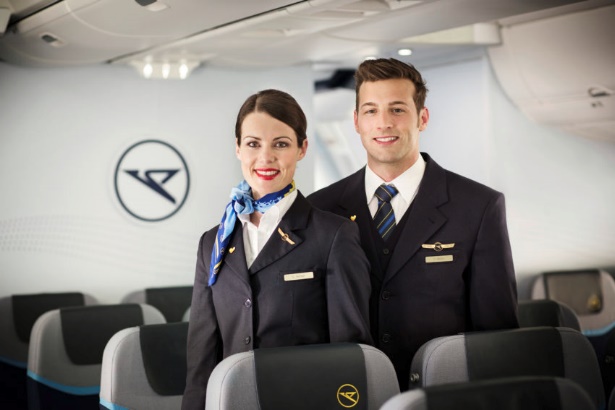 Job title: Cabin CrewAir cabin crew help make sure that airline passengers have a comfortable, safe and pleasant flight.Entry requirements: You can get this job through:a college coursean apprenticeshipapplying directlyYou could do a college course like a Level 2 Certificate in Air Cabin Crew or study a cabin crew module as part of a broader travel and tourism course.Entry requirementsYou may need:GCSEs at grades 9 to 4 (A* to C) in English and mathsYou could start by doing a cabin crew advanced apprenticeship.This will usually take one year to complete. You'll do on-the-job training and spend time with a college or training provider.Entry requirementsYou'll usually need:5 GCSEs at grades 9 to 4 (A* to C), usually including English and maths, for an advanced apprenticeshipYou could apply directly to airlines for a cabin crew job. Entry requirements vary but good customer service skills will be expected.Skills required: You'll need:customer service skills for working with passengersexcellent verbal communication skillspatience and the ability to remain calm in stressful situationsto enjoy working with other peopleknowledge of public safety and securitythe ability to accept criticism and work well under pressuresensitivity and understanding for dealing with customers’ needsa desire to help people and a friendly mannerBeing able to use a computer terminal or hand-held device may be beneficial for this job.What you'll do: Before a flight you could be:taking part in a meeting about the flight and its schedulechecking that there are enough supplies on the plane and that emergency equipment is working properlygreeting passengersdemonstrating emergency equipment and proceduresDuring a flight you might be:making sure passengers are comfortableserving food and drinks, and selling duty-free itemsmaking announcementsreassuring passengers in the event of an emergency, and making sure they follow safety proceduresAt the end of a flight you'll often be:making sure passengers leave the plane safelywriting a flight report, including details about any unusual incidentsWhat you’ll earn: Starter: £12,000Experienced: £30,000
These figures are a guide.Working hours, patterns and environment:You could work on an aircraft.Your working environment may be physically demanding and cramped.You may need to wear a uniform.30 to 40 hours a weekEvenings, Weekends and Bank HolidaysCareer path and progression:With experience, you could progress to cabin crew supervisor or a senior air cabin crew role.You could also work in a ground-based role like cabin crew training, recruitment, passenger services, marketing or sales.